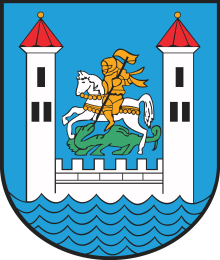 Gmina TrzcielRaport z konsultacjispołecznychdotyczących projektu uchwały Rady Miejskiej w Trzcielu w sprawie wyznaczenia obszaru zdegradowanego i obszaru rewitalizacji Gminy TrzcielTrzciel, 15 lutego 2017 rokuWstępWarunki prowadzenia procesu rewitalizacjiPrzygotowanie, koordynowanie i tworzenie warunków do prowadzenia rewitalizacji, a także jej prowadzenie w zakresie właściwości gminy, stanowią jej zadania własne zgodnie z art. 3.1. Ustawy o rewitalizacji z dnia 9 października 2015r. (Dz. U. 2015 poz. 1777). Zadania powyższe gmina realizuje, zgodnie z Ustawą o rewitalizacji w sposób jawny i przejrzysty, z zapewnieniem aktywnego udziału interesariuszy na każdym etapie (partycypacja społeczna).Partycypacja społecznaPartycypacja społeczna wpisana w rewitalizację przyjmuje szeroki i otwarty katalog interesariuszy, w tym w szczególności:mieszkańcy oraz właściciele, użytkownicy wieczyści nieruchomości i podmioty zarządzające nieruchomościami znajdującymi się na tym obszarze;podmioty prowadzące lub zamierzające prowadzić na obszarze gminy działalność gospodarczą,podmioty prowadzące lub zamierzające prowadzić na obszarze gminy działalność społeczną, w tym organizacje pozarządowe i grupy nieformalne,jednostki samorządu terytorialnego i ich jednostki organizacyjne,organy władzy publicznej,inne podmioty realizujące uprawnienia Skarbu Państwa.Udział mieszkańców w procesie decyzyjnym zwiększa transparentność działań administracji lokalnej, a także pozytywnie wpływa na poczucie odpowiedzialności społeczności związanej ze współdecydowaniem w istotnych dla niej sprawach.Konsultacje społecznePrzeprowadzone konsultacje społeczne spełniają wymogi Ustawy o rewitalizacji i zostały oparte na trzech zasadach:Otwartość udziału – konsultacje skierowano do wszystkich zainteresowanych osób;Równość uczestnictwa – rozpatrzeniu podlegały wszystkie uwagi, zastosowano jednolite kryteria ich oceny;Jawność przebiegu – zapewniono równy i swobodny dostęp do informacji i dokumentów, zagwarantowano szerokie upowszechnienie komunikatów o konsultacjach.1. Konsultacje społeczneKonsultacje społeczne zostały przeprowadzone na podstawie art. 5a ust. 1, art. 30 ust. 1 i ust. 2 pkt. 1 i 1a ustawy z dnia 8 marca 1990 r. o samorządzie gminnym (t.j. Dz.U. 2016.446, 1579) oraz art. 11 ust. 3 w związku z art. 6 ustawy z dnia 9 października 2015 r. o rewitalizacji (Dz.U. 2015.1777, 2016.1020, 1250).Przedmiot konsultacjiProjekt uchwały Rady Miejskiej w Trzcielu w sprawie wyznaczenia obszaru zdegradowanego i obszaru rewitalizacji Gminy TrzcielCzas konsultacji13 stycznia 2017 roku – 13 lutego 2017 roku.Materiał informacyjnyMateriał informacyjny - Zarządzenie Nr 189/2017 Burmistrza Trzciela z dnia 13 stycznia 2017 roku w sprawie przeprowadzenia konsultacji społecznych dotyczących projektu uchwały w sprawie wyznaczenia obszaru zdegradowanego i obszaru rewitalizacji Gminy Trzciel wraz załącznikami: projekt uchwały Rady Miejskiej w Trzcielu w sprawie wyznaczenia obszaru zdegradowanego i obszaru rewitalizacji Gminy Trzciel, harmonogram konsultacji, formularz ankiety.Formularz konsultacjiUwagi, opinie i propozycje do przedmiotu konsultacji zbierano z wykorzystaniem formularza ankietowego.Miejsce konsultacjiMateriał informacyjny oraz formularz ankiety były dostępne w:- w Urzędzie Miejskim w Trzcielu,- na stronie internetowej gminy (www.trzciel.pl),- w Biuletynie Informacji Publicznej Urzędu Miejskiego w Trzcielu (www.bip.trzciel.pl).Formy konsultacjiW ramach konsultacji wykorzystano zgodnie z art. 6 ust. 3 Ustawy o rewitalizacji następujące formy:1) wyłożenie do publicznego wglądu projektu uchwały w terminie 13 stycznia 2017 roku – 13 lutego 2017 roku w siedzibie Urzędu Miejskiego w Trzcielu (pok. nr 11) w godzinach 7:30 – 15:30.2)  zbieranie uwag i opinii w formie papierowej oraz elektronicznej za pomocą badania ankietowego.Ankieta dostępna na stronie internetowej gminy w zakładce Program Rewitalizacji, w Biuletynie Informacji Publicznej, w Punkcie Konsultacyjnym (pokój nr 11) w Urzędzie Miejskim w Trzcielu.Wypełnione ankiety można było składać:drogą elektroniczną na adres promocja@trzciel.pl,w Sekretariacie w Urzędzie Miejskim w Trzcielu w godzinach urzędowania,w Punkcie Konsultacyjnym w godzinach urzędowania,pocztą na adres Urząd Miejski w Trzcielu, ul. Poznańska 22, 66-320 Trzciel. 3) warsztaty konsultacyjne dla mieszkańców – Sala Narad Urzędu Miejskiego w Trzcielu, w dniu 25 stycznia 2017 roku, godz. 14:00.4) zbieranie uwag ustnych od mieszkańców Gminy Trzciel.2. Uwagi, opinie i propozycje mieszkańców wniesione w ramach konsultacjiW ramach konsultacji do projektu uchwały Rady Miejskiej w Trzcielu w sprawie wyznaczenia obszaru zdegradowanego i obszaru rewitalizacji Gminy Trzciel wniesiono 1 uwagę.4. Rekomendacje do dokumentu z przeprowadzonych konsultacjiRekomenduje się przedłożenie Radzie Miejskiej w Trzcielu projektu uchwały w sprawie wyznaczenia obszaru zdegradowanego i obszaru rewitalizacji Gminy Trzciel, w treści nie zmienionej w stosunku do projektu poddanego konsultacjom.5. Załączniki do raportu1) Zarządzenie Nr 189/2017 Burmistrza Trzciela z dnia 13 stycznia 2017 roku w sprawie przeprowadzenia konsultacji społecznych dotyczących projektu uchwały w sprawie wyznaczenia obszaru zdegradowanego i obszaru rewitalizacji Gminy Trzciel wraz załącznikami (do wglądu w Urzędzie Miejskim w Trzcielu):projekt uchwały Rady Miejskiej w Trzcielu w sprawie wyznaczenia obszaru zdegradowanego i obszaru rewitalizacji Gminy Trzciel,harmonogram konsultacji,formularz ankiety.2) Lista obecności z warsztatów konsultacyjnych (do wglądu w Urzędzie Miejskim w Trzcielu).3) Wypełnione ankiety konsultacji projektu uchwały Rady Miejskiej w Trzcielu w sprawie wyznaczenia obszaru zdegradowanego i obszaru rewitalizacji Gminy Trzciel (do wglądu w Urzędzie Miejskim w Trzcielu).4) Projekt uchwały Rady Miejskiej w Trzcielu w sprawie wyznaczenia obszaru zdegradowanego i obszaru rewitalizacji Gminy Trzciel, po uwzględnieniu uwag, opinii i propozycji mieszkańców wniesionych w ramach konsultacji.5) Potwierdzenie zamieszczenia informacji o konsultacjach na stronie www.trzciel.pl (do wglądu w Urzędzie Miejskim w Trzcielu).6) Potwierdzenie zamieszczenia informacji o konsultacjach na stronie www.bip.trzciel.pl (do wglądu w Urzędzie Miejskim w Trzcielu).7) Potwierdzenie wysłania wiadomości sms do mieszkańców o konsultacjach (do wglądu w Urzędzie Miejskim w Trzcielu).8) Potwierdzenie wysłania pocztą elektroniczną informacji o konsultacjach (do wglądu w Urzędzie Miejskim w Trzcielu).Opracował:Robert Kaczmarek – podinspektor ds. promocji, Urząd Miejski w TrzcieluZatwierdził:Jarosław Kaczmarek – Burmistrz TrzcielaLp.Częśćdokumentu,do którejodnosi sięuwagaTreść uwagi(propozycja zmian)oraz uzasadnienieOsoba zgłaszającaSposób rozstrzygnięciaUzasadnienie1Załączniknr 1 do UchwałyProponuję objęcie zasięgiem terytorium całego Trzciela, jako obszaru zdegradowanego.W porównaniu do innych miejscowości chociażby z najbliższej okolicy np. Zbąszyń, Zbąszynek, Pszczew, Lubniewice cały Trzciel wygląda jak obszar zdegradowany, zapóźniony w rozwoju. Brak jest zakładów pracy, infrastruktury komunalnej np. gazociągu, miejsc do wypoczynku i rekreacji, ani jednego metra ścieżki rowerowej. Wiele ulic nie posiada kanalizacji deszczowej. Na wielu ulicach brak jest chodników, a te istniejące, najczęściej są już zdeformowane. Nie ma plaży, chociaż mamy kilka jezior w najbliższej okolicy. Na starej plaży na jeziorze Młyńskim, siłami społecznymi, wyremontowano pomost, ale nie ma tam żadnej ławki, ani jednego kosza na odpady, co sprawia, że znowu jest tam wokół pełno śmieci. Drogi miejskie są w fatalnym stanie a mosty już się rozpadają np. na rzece Czarna Woda na ul. Lipowej.Janusz Trybaul. Topolowa 466-320 TrzcielNie uwzględniono w dokumencie.Teren Gminy Trzciel został podzielony na 11 obszarów, w tym teren miasta Trzciel został podzielony na 3 obszary. Na podstawie Diagnozy społeczno – gospodarczej i analizy zebranych danych dotyczących zjawisk kryzysowych występujących w Gminie, za obszary zdegradowane uznano:Obszar 1 - Trzciel ulica Poznańska 1-10, 17 - 29, Mickiewicza, Spokojna, Zbąszyńska 1-4, 35-42, Armii Czerwonej 1-15, 58-75, Sikorskiego, Plac Zjednoczenia Narodowego, Koszykarska, Krótka, Grunwaldzka, Kościuszki 1-7, 21-28.Obszar 4 – miejscowość Chociszewo.Pozostałe obszary nie spełniają kryteriów rewitalizacji. Całkowita liczba mieszkańców Trzciela wynosi 2528 osób, co stanowi ponad 38 % wszystkich mieszkańców Gminy.Rozszerzenie wyznaczonego obszaru, a tym samym liczby mieszkańców jest  determinowane Ustawą o rewitalizacji, czyli zgodnie z art. 10 ust. 2 tejże Ustawy:„Obszar rewitalizacji nie może być większy niż 20% powierzchni gminy oraz zamieszkały przez więcej niż  30%  liczby  mieszkańców  gminy.  Obszar  rewitalizacji  może  być  podzielony  na  podobszary, w tym podobszary nieposiadające ze sobą wspólnych granic”.